Monk Seal Letter Tiles Directions Step one:  Make 12 index card size pieces of paperStep two: Write the following letters on themStep Three: Unscramble the tiles to reveal a message.Step four: Show your teacher when finished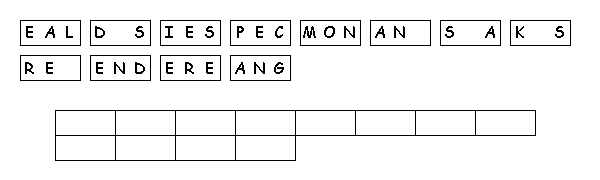 Monk Seal Letter Tiles Directions Step one:  Make 12 index card size pieces of paperStep two: Write the following letters on themStep Three: Unscramble the tiles to reveal a message.Step four: Show your teacher when finished